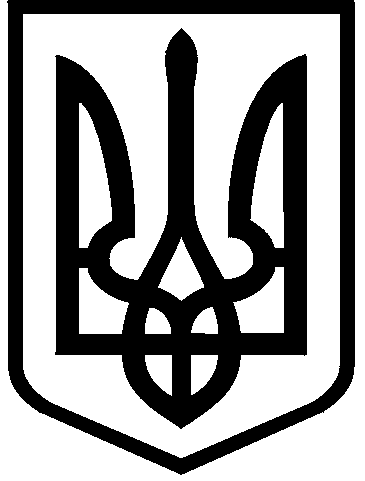 КИЇВСЬКА МІСЬКА РАДАII сесія  IX скликанняРІШЕННЯ____________№_______________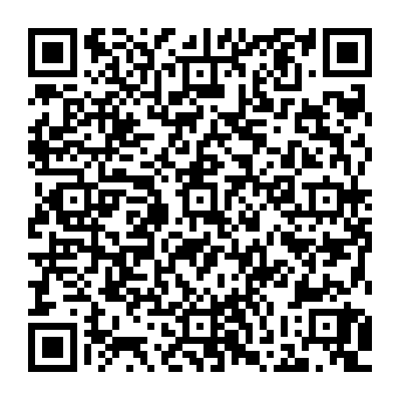 Відповідно до статей 9, 791, 83, 92, 116, 117, 122, 123, 186 Земельного кодексу України, статті 35 Закону України «Про землеустрій», Закону України «Про внесення змін до деяких законодавчих актів України щодо розмежування земель державної та комунальної власності», пункту 34 частини першої статті 26 Закону України «Про місцеве самоврядування в Україні», рішення Київської міської ради від 10 вересня 2015 року № 958/1822 «Про інвентаризацію земель міста Києва», розглянувши технічну документацію із землеустрою щодо інвентаризації земель та заяву Національного університету оборони України імені Івана Черняховського від 19 липня 2022 року № 74134-006901713-031-05, Київська міська радаВИРІШИЛА:1. Затвердити технічну документацію із землеустрою щодо інвентаризації земель Національному університету оборони України імені Івана Черняховського для експлуатації та обслуговування будівель університету на вул. Тополевій, 7 у Солом’янському районі м. Києва (код виду цільового призначення – 15.11, заява ДЦ від 19 липня 2022 року № 74134-006901713-031-05, справа 696254114).2. Надати Національному університету оборони України імені Івана Черняховського, за умови виконання пункту 3 цього рішення, у постійне користування земельну ділянку площею 0,2074 га (кадастровий номер 8000000000:72:098:0013, витяг з Державного земельного кадастру про земельну ділянку від 26 липня 2022 року № НВ-0000680422022) для експлуатації та обслуговування будівель університету (код виду цільового призначення КВЦПЗ – 15.11 для розміщення структурних підрозділів Міноборони, територіальних органів, закладів, установ і підприємств, що належать до сфери управління Міноборони) на вул. Тополевій, 7 у Солом’янському районі міста Києва із земель комунальної власності територіальної громади міста Києва, у зв`язку із закріпленням нерухомого майна на праві господарського відання за Національним університетом оборони України імені Івана Черняховського відповідно до наказу Міністерства оборони України від 30 квітня 2021 року 
№ 108 «Про закріплення нерухомого майна військових містечок № 31, 147, 157 (місто Київ) та № 1 (Київська область, Бориспільський район, село Сошників, вулиця Богів Війни, 1)», право оперативного управління зареєстровано у Державному реєстрі речових прав на нерухоме майно 26 травня 2021 року, номер запису про інше речове право 42264220) (категорія земель - землі промисловості, транспорту, електронних комунікацій, енергетики, оборони та іншого призначення).3. Національному університету оборони України імені Івана Черняховського:3.1. Виконувати обов'язки землекористувача відповідно до вимог статті 96 Земельного кодексу України.3.2. Вжити заходів щодо державної реєстрації права постійного користування на земельну ділянку в порядку, встановленому Законом України «Про державну реєстрацію речових прав на нерухоме майно та їх обтяжень».3.3. Питання майнових відносин вирішувати в установленому порядку.3.4. Забезпечити вільний доступ для прокладання нових, ремонту та експлуатації існуючих інженерних мереж і споруд, що знаходяться в межах земельної ділянки.3.5. Виконати вимоги викладені у листі Міністерства культури та інформаційної політики України від 04 липня 2022 року № 06/18/554-22.3.6. Під час використання земельної ділянки дотримуватися обмежень у її використанні, зареєстрованих у Державному земельному кадастрі.3.7. У разі необхідності проведення реконструкції чи нового будівництва, питання оформлення дозвільної та проєктної документації вирішувати в порядку, визначеному законодавством України.3.8. Питання сплати відновної вартості зелених насаджень або укладання охоронного договору на зелені насадження вирішувати відповідно до рішення Київської міської ради від 27 жовтня 2011 року № 384/6600 «Про затвердження Порядку видалення зелених насаджень на території міста Києва» (із змінами і доповненнями).3.9. Забезпечити виконання вимог Закону України «Про охорону культурної спадщини».3.10. У разі необхідності будь-які роботи здійснювати за проєктною документацією,  розробленою і погодженою у порядку визначеному законодавством України та державними будівельними нормами, у тому числі з центральним органом виконавчої влади, що реалізує державну політику у сфері охорони культурної спадщини (лист Міністерства культури та інформаційної політики України від 04 липня 2022 року № 06/18/554-22).4. Земельну ділянку комунальної власності територіальної громади міста Києва, зазначену у пункті 2 цього рішення, за актом приймання-передачі передати до земель державної власності.5. Попередити землекористувача, що використання земельної ділянки не за цільовим призначенням тягне за собою припинення права користування нею відповідно до вимог статей 141, 143 Земельного кодексу України.6. Контроль за виконанням цього рішення покласти на постійну комісію Київської міської ради з питань архітектури, містобудування та земельних відносин.ПОДАННЯ:ПОДАННЯ:Про надання Національному університету оборони України імені Івана Черняховського у постійне користування земельної ділянки для експлуатації та обслуговування будівель університету на 
вул. Тополевій, 7 у Солом’янському районі міста КиєваКиївський міський головаВіталій КЛИЧКОЗаступник головиКиївської міської державної адміністрації з питань здійснення самоврядних повноваженьПетро ОЛЕНИЧДиректорДепартаменту земельних ресурсіввиконавчого органу Київської міської ради(Київської міської державної адміністрації)Валентина ПЕЛИХ Перший заступник директораДепартаменту земельних ресурсіввиконавчого органу Київської міської ради(Київської міської державної адміністрації)Віктор ДВОРНІКОВНачальник юридичного управління Департаменту земельних ресурсіввиконавчого органу Київської міської ради(Київської міської державної адміністрації)Дмитро РАДЗІЄВСЬКИЙЗаступник директора Департаменту -начальник управління землеустрою та ринку земельДепартаменту земельних ресурсіввиконавчого органу Київської міської ради(Київської міської державної адміністрації)Анна МІЗІННачальник четвертого відділу управління землеустрою та ринку земельДепартаменту земельних ресурсів виконавчого органу Київської міської ради (Київської міської державної адміністрації)Алла КУЗНЄЦОВАЗаступник головиКиївської міської державної адміністрації з питань здійснення самоврядних повноваженьПетро ОЛЕНИЧДиректорДепартаменту земельних ресурсіввиконавчого органу Київської міської ради(Київської міської державної адміністрації)Валентина ПЕЛИХ Начальник юридичного управління Департаменту земельних ресурсіввиконавчого органу Київської міської ради(Київської міської державної адміністрації)Дмитро РАДЗІЄВСЬКИЙПОГОДЖЕНО:Постійна комісія Київської міської радиз питань архітектури, містобудування 
та земельних відносинГолова	Секретар	Михайло ТЕРЕНТЬЄВЮрій ФЕДОРЕНКОВ.о. начальника управління правового забезпечення діяльності Київської міської радиВалентина ПОЛОЖИШНИКПостійна комісія Київської міської радиз питань освіти, науки, сім’ї, молоді та спортуГоловаСекретарВадим ВАСИЛЬЧУКОлександр СУПРУН